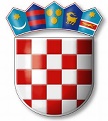 REPUBLIKA HRVATSKAVARAŽDINSKA  ŽUPANIJAGOSPODARSKA ŠKOLA VARAŽDINKLASA: 007-04/24-01/6URBROJ: 2186-148-05-24-2Varaždin, 15. 3. 2024Pozivi za sjednicu Školskog odbora te popratni dokumenti poslani su svim članovima Školskog odbora elektronskim putem, te su bili dužni očitovati se e-mailom o davanju suglasnosti na predloženo:Usvajanje zapisnika s prošle sjednice Školskog odboraDavanje prethodne suglasnosti za promjenu ugovora zbog usklađenja sa Zakonom o plaćama u državnoj službi i javnim službama (NN br. 155/23) i Uredbom o nazivima radnih mjesta, uvjetima za raspored i koeficijentima za obračun plaće u javnim službama (NN br. 22/24) prema dostavljenom popisu u priloguAd 1ODLUKAŠkolski odbor jednoglasno je usvojio zapisnik s prošle sjednice Školskog odbora održane 4. ožujka 2024. godine.Ad 2ODLUKA Školski odbor daje prethodnu suglasnost za promjenu ugovora zbog usklađenja sa Zakonom o plaćama u državnoj službi i javnim službama (NN br. 155/23) i Uredbom o nazivima radnih mjesta, uvjetima za raspored i koeficijentima za obračun plaće u javnim službama (NN br. 22/24)ZAPISNIČAR                                                PREDSJEDNIK ŠKOLSKOG ODBORAKristina Đurman                                                        Tomislav Purgarić